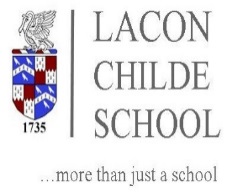 Information for EmployersWe have a very academic group of students who regularly produce high end results that put us in the top 6% of schools in the country. As individuals, the students have a huge enthusiasm and passion for wanting to experience what life is like in the working world. They have many interests regarding careers; the large majority of our students have interests in agriculture, equine, outdoor and adventurous activities, sports and leisure, hospitality, childcare, health care, ICT, engineering, law, uniformed service and the health and beauty sector. Lacon Childe School would love to hear from any prospective local businesses who would be willing foster our students’ passion for work and to share their experience and knowledge in order to help build our students employability skills and allow them to have first-hand or digital experience of the workplace. As a school, we are currently looking to improve this aspect of what we currently offer to our students. Our aim is to expose our students to more places of work and allow them to have relevant and significant work experience, which will not only help them to understand life in the wider world, but will also give them an insight as to what career paths they may want to take upon leaving secondary education. This could either be through a visit to our school in Cleobury Mortimer, allowing our students to visit the workplace or via virtual meetings or experiences which combine and help the students to have meaningful encounters with those who are employed by your business.  We have five specific days built into our school calendar where each year group have a full day dedicated to careers and the opportunity to enhance their employability skills, as well as research and experiment with the careers they may want to pursue. Therefore, these days could be the opportunity for prospective employers to get involved in our careers programme. We also have a Post-16 Evening that is held in the Autumn Term, which local businesses can attend to demonstrate what they can offer as a career prospect to our students.If you would be interested in contributing in any way to our careers programme at Lacon Childe School, please email Mr Matt Stinson :  Careers Lead : matthew.stinson@laconchildeschool.co.uk or call the School Office on 01299 270312.Business Enterprise AdvisorWe are extremely delighted to now be working alongside a local business enterprise advisor, who is supporting the school’s careers programme by using their experience in the workplace and their passion for guiding students in the right direction with regards to their career choices and options. Lyndsey Denning from Reconomy in Telford, who are market-leaders for outsourced recycling and waste management, is working alongside the Careers Team at Lacon Childe to ensure that she can utilise her knowledge and contacts in the local area to engage other companies and business with our careers programme at the school. 